Table of ContentsRésumé											2Philosophy of Education 								4Professional Growth Plan								5Classroom Vision									6Sample Letters										7Sample Syllabus										9Sample Lesson Plans										Sample Freshman English Lesson Plan					12	Sample Sophomore English Lesson Plan				15	Sample Junior English Lesson Plan					18	Sample AP Senior English Lesson Plan					20Sample Thematic Unit								24	Sample Final Project Assignment Sheet				29	Sample Rubrics									30Sample Curriculum Map								32Carly H. Blodgett 		   	 carly.blodgett@gmail.com
8 W. Erie Dr. Tempe, Ariz.
(602)-696-9719
Objective
To secure position teaching junior English at XYZ High School.

EducationBachelor’s in Secondary Education (English) at Arizona State University4.0 GPAHigh school diploma from McClintock High SchoolCertificationCertified to teach English Language Arts (7-12) through the Arizona Department of Education.

ExperienceStudent Teacher (Jan. 2015 – May 2015)
XYZ High SchoolAssisted junior English teacher Ms. Miss in managing classroom work and students.Developed culturally responsive lesson plans that built on prior student knowledge and drew on their experiences.
Copy Chief (Aug. 2012 – May 2015)The State Press	Led and taught a team of copy editors to edit stories for grammar, spelling, and AP style errors, in addition to checking names and facts for accuracy.Worked with editors and reporters to produce clean, understandable stories for a college student audience.Teaching Intern (Sept. 2014 – Dec. 2014)Desert Vista High SchoolAssisted junior English teacher Jennifer Bravo in managing classroom work and students.Guided students through Daily Grammar Problem, helping students identify parts of sentence and purpose of sentence.Helped students workshop thesis statements and identify patterns in their reading to prepare essay outlines.Writing Tutor (Jan. 2014 – April 2014)
South Mountain High SchoolWorked under librarian Susan Janke to assist students with brainstorming, drafting, and editing written assignments for classes of all disciplines and grade levels.Teaching Intern (Sept. 2013 – Dec. 2013)AAEC Paradise Valley High SchoolAssisted sophomore English teacher Sheila McQueen in managing classroom work and students.Helped develop and deliver a unit for Shakespeare’s “Macbeth” that focused on drawing out literary themes within the playStudent Grader (Aug. 2013 – Dec. 2013)School of Geographical Sciences & Urban Planning at Arizona State UniversityAssisted ASU professor Ronald Dorn in grading labs for an online Geomorphology class, providing feedback on students’ labs and asking them to engage in critical thinking.Awards/HonorsDean’s List for Mary Lou Fulton College at ASU Fall 2011; Spring 2012; Fall 2012; Spring 2013; Fall 2013; Spring 2014Regents High Honors EndorsementTempe Diablos ScholarReferencesAvailable upon request.Philosophy of Education	I believe student learning happens when we, the teachers, build on students’ prior knowledge and connect it to activities or interests that are meaningful to them. Students’ “prior knowledge,” however, is not just what they learned in school yesterday or last year –  it is their social and cultural and technological knowledge that they gain outside the classroom. If there is one thing I have learned while working with students, it is that every student in every classroom has a unique knowledge of something no one else in that classroom knows anything about. I recall reading “Into the Wild,” a nonfiction novel set in Alaska, with a group of juniors, and one of the students piped up and informed us he was actually from one the towns described in the book, and he was able to offer insight that no other student, or myself, could give. We need to draw on students’ different funds of knowledge and experiences for the benefit of everyone in the classroom.	I also believe that in the 21st century classroom, we cannot teach the same way we learned ten or even five years ago. With the widespread use of the Internet, teachers and schools are no longer the sole source of information for students. We cannot just be lecturing students with information that they could just as easily find through Google. We need to focus on helping students develop and refine skills that will carry them through higher education and our ever-changing world, and we need to help them use critical thinking to navigate through the sea of information available at the fingertips to decide what is true and what is important.	I have also learned that teachers, students, parents, and other colleagues have important roles in education, and that all parties must work collaboratively to offer students the best possible education. Teachers of both similar and different disciplines should work together to create engaging content that connects with different subject areas. Communication about the expectations, issues, and successes of any individual student should be shared among involved parties. And finally, classroom management should be preventive, not punitive in nature. The immediate solution to problematic behavior should not be to punish or remove students from the classroom, but rather to work with the student, the parents, and administrators to reach a place of understanding without lingering tension.Professional Growth Plan	My two primary goals for my first year of teaching are simple. First, I want to learn how to effectively manage my classroom as to minimize behavioral issues; I want to strike a balance between being understanding and compassionate toward students but also knowing when to draw the line. Second, I want to learn how to effectively use the time in my classroom in a manner that doesn’t over or underwhelm my students; I want the 55 minutes in each class period to be well-spent, but I don’t want to move so fast or slow that my students do not gain the necessary basic skills they need, and I don’t want them to become overly stressed either. I feel if I solidify my classroom and time management skills during my first year of teaching, I will be able to maximize student learning in later years as I continue to develop professionally.	I also have other long-term goals that I wish to accomplish or begin working toward within the first five years of teaching. For one, I want to get involved in creating curriculum maps for English Language Arts classes; I think after several years of experience in the classroom, I will know how to better respond to the students within the community, and I want to help ensure our curriculum reflects that. I also want to begin working toward a master’s degree. I do not expect to have a master’s within the first five years of teaching, but I at least do want to begin taking graduate-level courses, so that I may become better qualified to help my students learn.	An organization in which I wish to participate as a teacher is the National Council of Teachers of English (NCTE), which hosts annual conferences and publishes articles relevant to my content area. I believe attending its conferences and subscribing to its journal for secondary teachers will help me stay up-to-date on the best methods for teaching reading, writing, and language, which will ultimately benefit my students. However, there are also activities with which I want to become involved within the local school community. In particular, I’m interested in helping with the journalism and yearbook programs at the school. While I love all types of writing, I have a special place in my heart for journalism, having participated in student media throughout high school and college myself, and I would love to advise students in putting together local student publications.CLASSROOM VISION  To prepare for futures in higher education and the workplace by developing skills and habits that can be applied to our lives today.
To refine writing skills through frequent practice of writing in different formats and contexts – essays, letters, blogs, brochures, journals, and more.
To shape written and visual products for the audiences that will read or see them, whether that audience is our peers, parents, community members, or leaders.
To seek out the big ideas in the literature we read and discover how these texts are or are not relevant us in the modern era.
To treat technology as a tool that enhances the 21st century classroom and workplace, and not as a distraction.
To respectfully discuss the issues that affect our lives while welcoming differences in opinion.
To recognize and respect diversity and create a safe space to share our experiences.August 10, 2015
Dear parent(s) and/or guardian(s),
Welcome to the 2015-16 school year! My name is Carly Blodgett; I am a graduate of the Mary Lou Fulton Teachers College at Arizona State University with a bachelor’s degree in secondary education (English), and I am your student’s freshman English teacher this year. The English language has long been a passion of mine, and I hope to instill a similar passion for it into your student.Your student has an exciting first year of high school ahead, and I am committed to helping develop his or her literacy and writing skills in my class. We will be reading multiple advanced texts throughout the year, including Shakespeare’s Hamlet and Homer’s The Illiad. Your student will be expected to read portions of these texts at home, and doing so will be integral to their success in the class. Your student will also have the opportunity to read a novel of their own choice and complete an approved book project.We also will spend much of our in-class time practicing writing skills. Your student will be required to have a composition notebook in which he or she can do some journaling at the beginning of class. Your student will also maintain on online blog through Weebly, a website maker, where he or she will respond to the readings required by the course. Your student will mostly update their Weebly blog in class, so while home access to the Internet is recommended, it is not required.If you have any questions or concerns, please feel free to email me at carly.blodgett@gmail.com at any of the day. Additionally, you are welcome to call me during my prep period from 9 a.m. to 10 a.m. at (555)-555-5555 (ext. 5555).Thank you for your time!
Sincerely,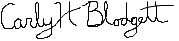 Carly H. BlodgettSeptember 16, 2015
Dear parent(s) and/or guardian(s),
I am writing to let you know that your daughter, Sara, is struggling with “Great Expectations” reading assignments in her freshman English class, having not turned in several reading-related assignments and having underperformed on a comprehension assessment. I feel this may be because she either has not completed the reading or is struggling to comprehend the reading.Thus far, Sara has not completed any of the three assigned reading responses blogs on her Weebly for the first three chapters of “Great Expectations.” Additionally, she received only a 20 percent grade on a Chapters 1-3 comprehension quiz for the reading. This has unfortunately impacted her overall grade in the class, as she has fallen from an 81 percent to a 69 percent.Sara has the opportunity to improve if she finishes her Weebly blogs for half credit and catches up on her reading and completes the rest of reading response blogs on time. If Sara having difficulties understanding the reading, there are several strategies we can employ to help her. Firstly, she could possibly listen to an audiobook of Charles Dickens’s “Great Expectations” while following along; one such audiobook is available for free on YouTube. She may also use resources like Sparknotes to supplement her reading and help her make sense of the plot.Sara is also free to visit me during lunch or after school if she wants to discuss the reading and ask questions. She may also send me emails at carly.blodgett@gmail.com if she wants some clarification about the text.Sara is a wonderful presence in class, and I want her to succeed. I know with encouragement from you and with the use of some or all the above strategies, Sara can get back on track in class. Thank you for your time! 
Sincerely,Carly H. BlodgettJunior American Literature SyllabusWhat does it mean to be an American? Most of us have spent all or nearly all of our lives living in the Unites States, yet we do not necessarily question what being an American means to us and means to others. In this course, we will explore several big questions, such as:What does the label “American” entail? Does being a U.S. citizen necessarily make you American?What are American values and how do they compare with our personal values? Are our values also American values?What is our national identity? What is our personal identity? Does our personal identity align with our national identity?Is the “American Dream” still relevant? Is it possible for everyone to achieve the American Dream?We will be reading various American texts, both historical and creative, by American authors of diverse backgrounds to make sense of these questions. We will also be doing a lot of writing on our own as the young American authors of today.GradesA 90% – 100%
B 80% – 89%
C 70% – 79%
D 60% – 69%
E  59% and belowMuch of our coursework will comprise in-class participation, journal entries, short writing assignments, outside reading, quizzes and tests, essays, and other projects.AttendanceAttendance is necessary to succeed, as we do a lot of in-class assignments. Assignments, quizzes, and tests missed through unexcused absences cannot be made up. If students have an unexcused absence, they may speak with me either before or after school or during lunch to receive make-up work.  Students have as many days as the number of unexcused absences to make up their assignment(s).Late Work/Homework PassesWe are all human, and sometimes we accidentally leave papers at home on our printer, or forget to do an assignment over the weekend. All students will receive three blue homework passes for the semester. Students can staple a homework pass to a late assignment and turn it into me the day after the assignment was due. If the assignment was due on a Friday, then it can be turned into me with a homework pass the following Monday.Each unused homework pass will count as five extra credit points at the end of the semester.If a homework pass is not used when late work is turned in, then the assignment will automatically receive 10 percent off the final grade for each progressive day it is late.Required MaterialsPlenty of lined notebook paperPens or pencilsComposition notebook (for journals)3 x 5 index notecardsOther materials upon requestClass ExpectationsStudents should pick up any handouts laid out on the table near the door when coming into class.Students should be in their assigned seat at the bell and completing the bellwork or journal entry on the board.Students should be prepared with the necessary materials (paper, pencil, etc.) and assignments due at the beginning of class every day.Students should be active participants in class discussions, group work, and partner work, but should also respectfully stay quiet and listen when others are speaking.Students should remain school appropriate in their dress and language.Students should demonstrate integrity when it comes to their assignments, quizzes, and tests (i.e. no cheating or plagiarism).Students should be respectful of themselves, their peers, me, and the property at all times.Students should adhere to all other rules and policies set forth by the school code of conduct.Bathroom PolicyStudents who wish to use the bathroom must ask and sign out before taking the hall pass. Only one student may use the bathroom at a time. Students will not be allowed to use the bathroom within the first or last 10 minutes of class.Cell Phone PolicyAt the beginning of class every day, students are expected to take out their cell phones and place them on the corner of the desk, where the teacher can see them. Cell phones use is allowed in class for assignments and research when I say so, but remember: Cell phones are a privilege, not a right.Social Media PolicyI do not add students on any social media profiles (Facebook, Twitter, LinkedIn, etc.) until after they have graduated.ContactIt is more difficult to reach me by phone, so please email me if you have any questions or concerns at: carly.blodgett@gmail.comFreshman Lesson: Using Rich, Active Verbs Standard:Develop and strengthen writing as needed by planning, revising, editing, rewriting, or trying a new approach, focusing on addressing what is most significant for a specific purpose and audience. (9-10.W.5)Objective: To edit first two pages of draft for autobiography project for voice and rich verb usageSub-Objectives:To change passive to active voice and vice versa in group activityTo underline at least three instances of passive voice in draft and change it to activeTo circle at least three dull verbs in draft and replace them with richer, more active verbsStep-by-Step Plan:Require students to bring the first two pages of their autobiography project to class.Present PPT on difference between active voice & passive voice. Using whiteboards in groups of two, students will show changes between passive & active voice during interactive portion of PPT. Ask pairs with the correct answer to share their changes with the class.Ask students to go through own two pages of autobiography and try to find at least three instances of passive voice and change it to active. They should number each example (1), (2), and (3).Pass out handout about using rich verbs instead of dull, flat ones. Go over handout with students.Ask students to circle at least five dull verbs in their essay and change it to a rich one.Walk around classroom, helping students as needed. When students have finished, look over their drafts to ensure they met the requirements (three passive -> active sentences and five dull -> vivid verbs) and stamp the draft.Reading Reference:From “The Writer as Artist: Basic Brush Strokes”:“Painting with action verbs gives the writer another effective image tool. By eliminating passive voice and reducing being verbs, writers can energize action images. Verbs of passive voice communicate no action. The image is like a still photograph frozen with the prepositions by or with” (Noden, 9-10).Directions:Handout (Next Page): Using Vivid Verbs Instead of Dull OnesWe want our writing to do more than just tell what happened; we want it to paint a picture in the reader’s mind, to breathe life into the actions we or our characters do. As such, our goal should be to use more active, vivid verbs that show what happened rather than dull, flat verbs.What’s the difference between a vivid verb and a flat verb, though? Well…Example AHe walked toward the store, looking forward to picking up a copy of the new video game he pre-ordered.Instead, try…He trotted toward the store, looking forward to picking up a copy of the new video game he pre-ordered.Example BShe ate the delicious meal, enjoying every bite.Instead, try…She devoured the delicious meal, savoring every bite.Example CShe tripped and fell down the stairs, reaching the bottom with a loud thump!Instead, try…She tripped and tumbled down the stairs, reaching the bottom with a loud thump!Now go through your draft for your autobiography a second time, circling at least five dull verbs and replacing them with more active, vivid ones. Feel free to use a class thesaurus or look up an online thesaurus in your phone.
Sophomore Lesson Plan: Themes in ACT II, Scene I of MacbethJunior Lesson Plan: Naturalism in “Into the Wild” Senior Lesson Plan: Literary Analysis of “A Worn Path”Sophomore Thematic Unit: Gothic LiteratureFinal Project: The Modern GothicThere has been a resurgence of gothic films and texts in the last 20 or so years in the United States. For this project, students will chose one contemporary text, movie, video game, or other cultural artifact that represents the gothic tradition in contemporary society. For this essay, students should describe the text/film/video game/etc. and argue why and how it is gothic (that is, how they connect to the elements of gothic discussed during the unit). The paper should have an engaging introductory paragraph that includes a strong, three-pronged thesis that creates a roadmap for the paper; three body paragraphs with solid topic sentences and pieces of evidence that align with the prongs of the thesis; and a conclusion that restates the thesis and summarizes the points made in the paper.Your essay must also reference at least two outside resources, include a works cited, and be typed in 12-pt. Times New Roman with 1-inch margins in MLA style. Feel free to include images or other media in your paper, but make sure to cite them.Here are some ideas for works students might study in their paper:J.K. Rowling’s Harry Potter seriesStephanie Meyer’s Twilight seriesLemony Snicket’s A Series of Unfortunate EventsTim Burton’s “Corpse Bride” or “The Nightmare Before Christmas”Disney’s video game series “Epic Mickey”R.L. Stein’s Goosebumps seriesLaika’s “Paranorman” or “Coraline”In addition to the paper, students will put together a brief, 5-minute PowerPoint or Prezi presentation about the work they chose to study and how it represents the gothic tradition.


Final Project: The Modern Gothic Essay RubricFinal Project: The Modern Gothic Presentations RubricSample Junior English Curriculum Map“Please find a partner, and one of you come up and get a whiteboard, dry erase marker, and eraser. For every sentence I show, I want you to change it from passive to active voice if it’s a passive sentence or from active voice to passive voice if it’s an active sentence, and show me your changes.”“Thank you! Please clean your boards and bring all those materials back up to the front of the class. I now want you to pull out the first two pages of in your autobiography. Working individually, try to find at least three instances where you use passive voice and change it to active voice.”“Would anyone be willing to share some of the changes they made? [Call on several students]. Thank you, excellent work. I’m now passing out a handout that’s going to help us take the quality of our papers one step further: I don’t want you to just use active verbs, I want you to use vivid, rich ones.”“Now, I would like for you to return to your autobiography and circle five dull verbs and replace them with a richer verb that paints a more vivid picture. You may use a classroom thesaurus or look up an online thesaurus on your phone to help.”Teacher: Carly H. Blodgett Teacher: Carly H. Blodgett Subject/Grade: Sophomore EnglishSubject/Grade: Sophomore EnglishStandard: “Determine a theme or central idea of a text and analyze in detail its development over the course of the text, including how it emerges and is shaped and refined by specific details; provide an objective summary of the text.” (9-10.RL.2)Standard: “Determine a theme or central idea of a text and analyze in detail its development over the course of the text, including how it emerges and is shaped and refined by specific details; provide an objective summary of the text.” (9-10.RL.2)Standard: “Determine a theme or central idea of a text and analyze in detail its development over the course of the text, including how it emerges and is shaped and refined by specific details; provide an objective summary of the text.” (9-10.RL.2)Standard: “Determine a theme or central idea of a text and analyze in detail its development over the course of the text, including how it emerges and is shaped and refined by specific details; provide an objective summary of the text.” (9-10.RL.2)Objective:To create a short written response explaining whether the dagger Macbeth sees in the Act II, Scene I soliloquy is fate showing him he is meant to kill King Duncan or if it is an invention of his murderous mind.  Objective:To create a short written response explaining whether the dagger Macbeth sees in the Act II, Scene I soliloquy is fate showing him he is meant to kill King Duncan or if it is an invention of his murderous mind.  Objective:To create a short written response explaining whether the dagger Macbeth sees in the Act II, Scene I soliloquy is fate showing him he is meant to kill King Duncan or if it is an invention of his murderous mind.  Objective:To create a short written response explaining whether the dagger Macbeth sees in the Act II, Scene I soliloquy is fate showing him he is meant to kill King Duncan or if it is an invention of his murderous mind.  Sub-objectives: To explain the meaning of “soliloquy” and its significance in Shakespearian playsTo apply the themes of Macbeth – ambition and fate – to the soliloquy in Act II, Scene ISub-objectives: To explain the meaning of “soliloquy” and its significance in Shakespearian playsTo apply the themes of Macbeth – ambition and fate – to the soliloquy in Act II, Scene ISub-objectives: To explain the meaning of “soliloquy” and its significance in Shakespearian playsTo apply the themes of Macbeth – ambition and fate – to the soliloquy in Act II, Scene ISub-objectives: To explain the meaning of “soliloquy” and its significance in Shakespearian playsTo apply the themes of Macbeth – ambition and fate – to the soliloquy in Act II, Scene IEvidence of Mastery: Ask several students questions to make sure they understand what is happening within the soliloquy: What does Macbeth see? A dagger. What are the possible reasons as to why he is seeing the dagger? He thinks it could be an apparition showing him he is meant to murder Duncan; he also thinks it could be a hallucination of his murderous mind. What does he ultimately do? He stalks toward Duncan’s room to kill him.Mastery will be measured by whether at least 80 percent of class (that would be 80 percent of the responses to Polleverywhere.com) provide a reason to their argument whether the dagger is an apparition of fate or a hallucination of ambition.Evidence of Mastery: Ask several students questions to make sure they understand what is happening within the soliloquy: What does Macbeth see? A dagger. What are the possible reasons as to why he is seeing the dagger? He thinks it could be an apparition showing him he is meant to murder Duncan; he also thinks it could be a hallucination of his murderous mind. What does he ultimately do? He stalks toward Duncan’s room to kill him.Mastery will be measured by whether at least 80 percent of class (that would be 80 percent of the responses to Polleverywhere.com) provide a reason to their argument whether the dagger is an apparition of fate or a hallucination of ambition.Evidence of Mastery: Ask several students questions to make sure they understand what is happening within the soliloquy: What does Macbeth see? A dagger. What are the possible reasons as to why he is seeing the dagger? He thinks it could be an apparition showing him he is meant to murder Duncan; he also thinks it could be a hallucination of his murderous mind. What does he ultimately do? He stalks toward Duncan’s room to kill him.Mastery will be measured by whether at least 80 percent of class (that would be 80 percent of the responses to Polleverywhere.com) provide a reason to their argument whether the dagger is an apparition of fate or a hallucination of ambition.Evidence of Mastery: Ask several students questions to make sure they understand what is happening within the soliloquy: What does Macbeth see? A dagger. What are the possible reasons as to why he is seeing the dagger? He thinks it could be an apparition showing him he is meant to murder Duncan; he also thinks it could be a hallucination of his murderous mind. What does he ultimately do? He stalks toward Duncan’s room to kill him.Mastery will be measured by whether at least 80 percent of class (that would be 80 percent of the responses to Polleverywhere.com) provide a reason to their argument whether the dagger is an apparition of fate or a hallucination of ambition.Key vocabulary:  ThemeFateAmbitionSoliloquyKey vocabulary:  ThemeFateAmbitionSoliloquyMaterials:  Shakespeare’s MacbethCell phonesAccess to a projector for Polleverywhere.comPapers and pencils for students who do not own cell phonesMaterials:  Shakespeare’s MacbethCell phonesAccess to a projector for Polleverywhere.comPapers and pencils for students who do not own cell phonesOpening/Anticipatory Set: Students have already through all of Act I, and we are beginning Act II that day. Ask one or two students to summarize what we have read so far in Act I. Assign the 13 roles for Act II and read Act II, Scene I together.Opening/Anticipatory Set: Students have already through all of Act I, and we are beginning Act II that day. Ask one or two students to summarize what we have read so far in Act I. Assign the 13 roles for Act II and read Act II, Scene I together.Opening/Anticipatory Set: Students have already through all of Act I, and we are beginning Act II that day. Ask one or two students to summarize what we have read so far in Act I. Assign the 13 roles for Act II and read Act II, Scene I together.Opening/Anticipatory Set: Students have already through all of Act I, and we are beginning Act II that day. Ask one or two students to summarize what we have read so far in Act I. Assign the 13 roles for Act II and read Act II, Scene I together.Instructional InputTeacher Will: Assign roles for Act IIAsk questions for understanding of the soliloquy (see: Evidence of Mastery)Ask if students know what a soliloquy is. Explain a soliloquy is a speech given by a character standing alone on stage to the audience. Solo = SoliloquyAsk if students can recall two main themes of Macbeth. Explain that the themes of fate and ambition ties into Macbeth’s soliloquy at the end of Act II, Scene IITeacher Will: Assign roles for Act IIAsk questions for understanding of the soliloquy (see: Evidence of Mastery)Ask if students know what a soliloquy is. Explain a soliloquy is a speech given by a character standing alone on stage to the audience. Solo = SoliloquyAsk if students can recall two main themes of Macbeth. Explain that the themes of fate and ambition ties into Macbeth’s soliloquy at the end of Act II, Scene IIStudent Will: Read Act II, Scene II aloudThree different students should answer the questions aloudGive their suggestions of what a soliloquy might be.Name the two main themes of Macbeth.Instructional InputDifferentiationAsking knowledge-based questions for Act II, Scene II affords the teacher the opportunity to ensure all students, even ones who cannot read at grade level, understand the material.DifferentiationAsking knowledge-based questions for Act II, Scene II affords the teacher the opportunity to ensure all students, even ones who cannot read at grade level, understand the material.DifferentiationAsking knowledge-based questions for Act II, Scene II affords the teacher the opportunity to ensure all students, even ones who cannot read at grade level, understand the material.Guided PracticeTeacher Will:  Set up a poll on Polleverywhere.com with the question, “What is the significance of the dagger Macbeth sees in Act II, Scene I? Is it an invention of his ambitious, murderous mind? Or is it fate showing him he's meant to kill Duncan? Is it something else?”Model how to text answers to Polleverywhere.com using a cell phone. Click ‘send’ so answer shows up on screen.Teacher Will:  Set up a poll on Polleverywhere.com with the question, “What is the significance of the dagger Macbeth sees in Act II, Scene I? Is it an invention of his ambitious, murderous mind? Or is it fate showing him he's meant to kill Duncan? Is it something else?”Model how to text answers to Polleverywhere.com using a cell phone. Click ‘send’ so answer shows up on screen.Student Will: Pull out their cell phones or pens and papers. Send a test message with their name to see whether their name shows up on the screen.Guided PracticeDifferentiationStudents who do not own cell phones will participate in the polling activity by writing their answers down on a piece of paper and turning them into the teacher.DifferentiationStudents who do not own cell phones will participate in the polling activity by writing their answers down on a piece of paper and turning them into the teacher.DifferentiationStudents who do not own cell phones will participate in the polling activity by writing their answers down on a piece of paper and turning them into the teacher.Independent PracticeTeacher Will: Instruct students to proceed in texting in their responses to the Macbeth question. They should provide at least one reason supporting their stance. Teacher Will: Instruct students to proceed in texting in their responses to the Macbeth question. They should provide at least one reason supporting their stance. Student Will: Create a one- or two-sentence response answering the poll question while applying the themes of ambition and fate.Independent PracticeDifferentiationGive extra time (up to five minutes) for students who need more time to formulate their responses before closing the poll.DifferentiationGive extra time (up to five minutes) for students who need more time to formulate their responses before closing the poll.DifferentiationGive extra time (up to five minutes) for students who need more time to formulate their responses before closing the poll.Closure/Lesson Summary: After closing the poll, go over the responses together with students (including the ones written on pieces of paper). End class by identifying any trends in the poll (whether students swayed one way or the other) and offer the chance for a few volunteers to offer any elaboration on the responses they sent in.Closure/Lesson Summary: After closing the poll, go over the responses together with students (including the ones written on pieces of paper). End class by identifying any trends in the poll (whether students swayed one way or the other) and offer the chance for a few volunteers to offer any elaboration on the responses they sent in.Closure/Lesson Summary: After closing the poll, go over the responses together with students (including the ones written on pieces of paper). End class by identifying any trends in the poll (whether students swayed one way or the other) and offer the chance for a few volunteers to offer any elaboration on the responses they sent in.Closure/Lesson Summary: After closing the poll, go over the responses together with students (including the ones written on pieces of paper). End class by identifying any trends in the poll (whether students swayed one way or the other) and offer the chance for a few volunteers to offer any elaboration on the responses they sent in.Teacher: Carly H. BlodgettTeacher: Carly H. BlodgettSubject/Grade: Junior English Subject/Grade: Junior English Standard: Determine two or more themes or central ideas of a text and analyze their development over the course of the text, including how they interact and build on one another to produce a complex account; provide an objective summary of the text. (11-12.RL.2)Standard: Determine two or more themes or central ideas of a text and analyze their development over the course of the text, including how they interact and build on one another to produce a complex account; provide an objective summary of the text. (11-12.RL.2)Standard: Determine two or more themes or central ideas of a text and analyze their development over the course of the text, including how they interact and build on one another to produce a complex account; provide an objective summary of the text. (11-12.RL.2)Standard: Determine two or more themes or central ideas of a text and analyze their development over the course of the text, including how they interact and build on one another to produce a complex account; provide an objective summary of the text. (11-12.RL.2)Objective (Explicit):  To identify elements of Naturalism in Chapter 2 of “Into the Wild.”Objective (Explicit):  To identify elements of Naturalism in Chapter 2 of “Into the Wild.”Objective (Explicit):  To identify elements of Naturalism in Chapter 2 of “Into the Wild.”Objective (Explicit):  To identify elements of Naturalism in Chapter 2 of “Into the Wild.”Sub-objectives, SWBAT (Sequenced from basic to complex): To summarize the events occurring in Chapter 1 and Chapter 2 of “Into the Wild”Sub-objectives, SWBAT (Sequenced from basic to complex): To summarize the events occurring in Chapter 1 and Chapter 2 of “Into the Wild”Sub-objectives, SWBAT (Sequenced from basic to complex): To summarize the events occurring in Chapter 1 and Chapter 2 of “Into the Wild”Sub-objectives, SWBAT (Sequenced from basic to complex): To summarize the events occurring in Chapter 1 and Chapter 2 of “Into the Wild”Evidence of Mastery (Measurable, include variety of methods of checking for understanding): Students will complete a quick write that should describe at least two elements of Naturalism within Chapter 2 of “Into the Wild.”Evidence of Mastery (Measurable, include variety of methods of checking for understanding): Students will complete a quick write that should describe at least two elements of Naturalism within Chapter 2 of “Into the Wild.”Evidence of Mastery (Measurable, include variety of methods of checking for understanding): Students will complete a quick write that should describe at least two elements of Naturalism within Chapter 2 of “Into the Wild.”Evidence of Mastery (Measurable, include variety of methods of checking for understanding): Students will complete a quick write that should describe at least two elements of Naturalism within Chapter 2 of “Into the Wild.”Key vocabulary:  NaturalismNonfiction NovelKey vocabulary:  NaturalismNonfiction NovelMaterials:  Copies of “Into the Wild”Copies of Naturalism PPTPaper and pens/pencilsMaterials:  Copies of “Into the Wild”Copies of Naturalism PPTPaper and pens/pencilsOpening/Anticipatory Set: Ask students if they have ever been hiking. You know if you're hiking in the Arizona mountains that you have to bring water, right? Otherwise, what happens? What happens when you don't adequately prepare and run out of water? If no one comes to rescue you, you risk your life -- because humans are weaker than the harsh elements of nature. This ties into the idea of "Naturalism."Opening/Anticipatory Set: Ask students if they have ever been hiking. You know if you're hiking in the Arizona mountains that you have to bring water, right? Otherwise, what happens? What happens when you don't adequately prepare and run out of water? If no one comes to rescue you, you risk your life -- because humans are weaker than the harsh elements of nature. This ties into the idea of "Naturalism."Opening/Anticipatory Set: Ask students if they have ever been hiking. You know if you're hiking in the Arizona mountains that you have to bring water, right? Otherwise, what happens? What happens when you don't adequately prepare and run out of water? If no one comes to rescue you, you risk your life -- because humans are weaker than the harsh elements of nature. This ties into the idea of "Naturalism."Opening/Anticipatory Set: Ask students if they have ever been hiking. You know if you're hiking in the Arizona mountains that you have to bring water, right? Otherwise, what happens? What happens when you don't adequately prepare and run out of water? If no one comes to rescue you, you risk your life -- because humans are weaker than the harsh elements of nature. This ties into the idea of "Naturalism."Instructional InputTeacher Will: Present the print-out of the Naturalism PPTRead aloud Chapter 2 of “Into the Wild”Teacher Will: Present the print-out of the Naturalism PPTRead aloud Chapter 2 of “Into the Wild”Student Will: Follow along with the PPT and answer questions when asked.Follow along with their copies of “Into the Wild”Instructional InputDifferentiationStudents have the option of reading “Into the Wild” aloud popcorn-style.DifferentiationStudents have the option of reading “Into the Wild” aloud popcorn-style.DifferentiationStudents have the option of reading “Into the Wild” aloud popcorn-style.Guided PracticeTeacher Will:  Lead a discussion about Chapter 2Clarify any questions about the events in chapter Help student define “nonfiction novel” and understand that although “Into the Wild” is a true story, literary elements can still be found in it.Help students list possible elements of Naturalism in the chapterTeacher Will:  Lead a discussion about Chapter 2Clarify any questions about the events in chapter Help student define “nonfiction novel” and understand that although “Into the Wild” is a true story, literary elements can still be found in it.Help students list possible elements of Naturalism in the chapterStudent Will: Participate in discussion Guided PracticeDifferentiationN/ADifferentiationN/ADifferentiationN/AIndependent PracticeTeacher Will: Instruct students to pull out a sheet of paper and complete a quick write identifying at least two elements of Naturalism within Chapter 2. These elements could have been discussed in class, or the students could come up with their own.Teacher Will: Instruct students to pull out a sheet of paper and complete a quick write identifying at least two elements of Naturalism within Chapter 2. These elements could have been discussed in class, or the students could come up with their own.Student Will: Complete quick write.Independent PracticeDifferentiationSome students may only write on one element of Naturalism.DifferentiationSome students may only write on one element of Naturalism.DifferentiationSome students may only write on one element of Naturalism.Closure/Lesson Summary: Collect student quick writes as exit tickets.Closure/Lesson Summary: Collect student quick writes as exit tickets.Closure/Lesson Summary: Collect student quick writes as exit tickets.Closure/Lesson Summary: Collect student quick writes as exit tickets.Teacher: Carly H. BlodgettTeacher: Carly H. BlodgettSubject/Grade: AP Senior EnglishSubject/Grade: AP Senior EnglishStandard: Determine the meaning of words and phrases as they are used in the text, including figurative and connotative meanings; analyze the impact of specific word choices on meaning and tone, including words with multiple meanings or language that is particularly fresh, engaging, or beautiful. (11-12.RL.4)Standard: Determine the meaning of words and phrases as they are used in the text, including figurative and connotative meanings; analyze the impact of specific word choices on meaning and tone, including words with multiple meanings or language that is particularly fresh, engaging, or beautiful. (11-12.RL.4)Standard: Determine the meaning of words and phrases as they are used in the text, including figurative and connotative meanings; analyze the impact of specific word choices on meaning and tone, including words with multiple meanings or language that is particularly fresh, engaging, or beautiful. (11-12.RL.4)Standard: Determine the meaning of words and phrases as they are used in the text, including figurative and connotative meanings; analyze the impact of specific word choices on meaning and tone, including words with multiple meanings or language that is particularly fresh, engaging, or beautiful. (11-12.RL.4)Objective: To analyze literary elements such as simile, symbolism, and theme in Eudora Welty’s “A Worn Path”Objective: To analyze literary elements such as simile, symbolism, and theme in Eudora Welty’s “A Worn Path”Objective: To analyze literary elements such as simile, symbolism, and theme in Eudora Welty’s “A Worn Path”Objective: To analyze literary elements such as simile, symbolism, and theme in Eudora Welty’s “A Worn Path”Sub-objectives: To match AP terms with their definitions in a preliminary organizational activity in preparation for the AP English examTo recall plot elements in Eudora Welty’s “A Worn Path”Sub-objectives: To match AP terms with their definitions in a preliminary organizational activity in preparation for the AP English examTo recall plot elements in Eudora Welty’s “A Worn Path”Sub-objectives: To match AP terms with their definitions in a preliminary organizational activity in preparation for the AP English examTo recall plot elements in Eudora Welty’s “A Worn Path”Sub-objectives: To match AP terms with their definitions in a preliminary organizational activity in preparation for the AP English examTo recall plot elements in Eudora Welty’s “A Worn Path”Evidence of Mastery Students, in their partnerships, will turn in an exit ticket answering the four literary analysis questionsEvidence of Mastery Students, in their partnerships, will turn in an exit ticket answering the four literary analysis questionsEvidence of Mastery Students, in their partnerships, will turn in an exit ticket answering the four literary analysis questionsEvidence of Mastery Students, in their partnerships, will turn in an exit ticket answering the four literary analysis questionsKey vocabulary:  Notecards: Ad hominem, Ad populum, Ad hominem, Ad misericordiam, Red herring, Logos, Pathos, Ethos, Pedantic Tone, Bias, Anaphora, Antithesis, Asyndeton, Rhetorical QuestionLiterary Analysis Exit Ticket: Simile, Symbolism, ThemeKey vocabulary:  Notecards: Ad hominem, Ad populum, Ad hominem, Ad misericordiam, Red herring, Logos, Pathos, Ethos, Pedantic Tone, Bias, Anaphora, Antithesis, Asyndeton, Rhetorical QuestionLiterary Analysis Exit Ticket: Simile, Symbolism, ThemeMaterials:  PowerPoint SlidesNotecards with AP Junior English terms and definitionsEudora’s Welty’s “A Worn Path” in textbookScotch TapeThree empty trash binsMaterials:  PowerPoint SlidesNotecards with AP Junior English terms and definitionsEudora’s Welty’s “A Worn Path” in textbookScotch TapeThree empty trash binsOpening/Anticipatory Set: The students are preparing for an upcoming AP Literature exam at the end of the year. They already read Welty’s “A Worn Path” Monday in class and will now be looking at it in-depth.Opening/Anticipatory Set: The students are preparing for an upcoming AP Literature exam at the end of the year. They already read Welty’s “A Worn Path” Monday in class and will now be looking at it in-depth.Opening/Anticipatory Set: The students are preparing for an upcoming AP Literature exam at the end of the year. They already read Welty’s “A Worn Path” Monday in class and will now be looking at it in-depth.Opening/Anticipatory Set: The students are preparing for an upcoming AP Literature exam at the end of the year. They already read Welty’s “A Worn Path” Monday in class and will now be looking at it in-depth.Instructional InputTeacher Will: Lead students in AP terms organizational  activity and Trashketball activityBegin activities by saying “Go.”Offer positive reinforcement to students who correctly identify their partners and students who score points in the Trashketball activity to manage behavior.Monitor students to ensure they match terms and definitions up correctly as well as answer comprehension questions correctlyTeacher Will: Lead students in AP terms organizational  activity and Trashketball activityBegin activities by saying “Go.”Offer positive reinforcement to students who correctly identify their partners and students who score points in the Trashketball activity to manage behavior.Monitor students to ensure they match terms and definitions up correctly as well as answer comprehension questions correctlyStudent Will: Actively participate in activitiesInstructional InputDifferentiation:Cognitive modification: Instructions for the activities will be provided orally by the teacher as well as visually on the PowerPoint.Differentiation:Cognitive modification: Instructions for the activities will be provided orally by the teacher as well as visually on the PowerPoint.Differentiation:Cognitive modification: Instructions for the activities will be provided orally by the teacher as well as visually on the PowerPoint.Guided PracticeTeacher Will:  “AP Terms – Find Your Partner!” activityBegin giving instructions for activity before handing out index cards with either a term or definition on it. Ask students to pair up with the student who has the matching term/definition on his or her card.Ask students to stand with their partner and give the teacher a thumbs-up.Go over different terms/definitions once all students are in pairs.
TrashketballSplit class into two teams based on whether they had a term or definition.Hand out different colored paper to each time, which they will crumple into balls.Show three different multiple-choice comprehension questions for “A Worn Path.” Instruct students to, one at a time, shoot their crumpled paper ball into the appropriate trash bin – A, B, or C – from behind the line of scotch tape on the ground. Instruct students to retrieve paper balls after each shot, bar the final one, in which the paper can remain in the trash bins.Keep track of points scored for each team. Every colored paper in the correct trash bin is a point for the team.Teacher Will:  “AP Terms – Find Your Partner!” activityBegin giving instructions for activity before handing out index cards with either a term or definition on it. Ask students to pair up with the student who has the matching term/definition on his or her card.Ask students to stand with their partner and give the teacher a thumbs-up.Go over different terms/definitions once all students are in pairs.
TrashketballSplit class into two teams based on whether they had a term or definition.Hand out different colored paper to each time, which they will crumple into balls.Show three different multiple-choice comprehension questions for “A Worn Path.” Instruct students to, one at a time, shoot their crumpled paper ball into the appropriate trash bin – A, B, or C – from behind the line of scotch tape on the ground. Instruct students to retrieve paper balls after each shot, bar the final one, in which the paper can remain in the trash bins.Keep track of points scored for each team. Every colored paper in the correct trash bin is a point for the team.Students Will: “AP Terms – Find Your Partner!” Not begin moving until the teacher has told the class to begin.
Find the peer with the matching term or definition
Stand with their partner and give a thumbs-up sign to the instructor.Read their term and definition to the class once the teacher calls upon them to do so.TrashketballSplit into two teams based on whether they had a term or definitionCrumple the colored paper they receive into balls.
Consult with group members over which answer is correct.
Shoot crumpled paper balls into the appropriate trash bin based on the answer they chose. 

Retrieve paper ball after shooting.
Aim to earn as many points as possible for their team.Guided PracticeDifferentiation:Cognitive modification: All of the possible AP terms will be on the PowerPoint slideshow, to give students an idea of what they’re looking for.Cognitive modification: For students who are struggling to find their partner during the “AP Terms – Find Your Partner!” activity, the teacher will be moving around the classroom and helping students define their term or refer to the PPT slides.Physical accommodation: For students who have difficulty throwing (i.e. a broken dominant arm), the trash bin can be moved closer to them.Physical accommodation: For students in wheelchairs or otherwise lower set, the tall trash bins can be substituted for smaller trash binsDifferentiation:Cognitive modification: All of the possible AP terms will be on the PowerPoint slideshow, to give students an idea of what they’re looking for.Cognitive modification: For students who are struggling to find their partner during the “AP Terms – Find Your Partner!” activity, the teacher will be moving around the classroom and helping students define their term or refer to the PPT slides.Physical accommodation: For students who have difficulty throwing (i.e. a broken dominant arm), the trash bin can be moved closer to them.Physical accommodation: For students in wheelchairs or otherwise lower set, the tall trash bins can be substituted for smaller trash binsDifferentiation:Cognitive modification: All of the possible AP terms will be on the PowerPoint slideshow, to give students an idea of what they’re looking for.Cognitive modification: For students who are struggling to find their partner during the “AP Terms – Find Your Partner!” activity, the teacher will be moving around the classroom and helping students define their term or refer to the PPT slides.Physical accommodation: For students who have difficulty throwing (i.e. a broken dominant arm), the trash bin can be moved closer to them.Physical accommodation: For students in wheelchairs or otherwise lower set, the tall trash bins can be substituted for smaller trash binsIndependent PracticeTeacher Will: Literary Analysis of “A Worn Path”Ask students to return to their partners.Instruct students to get out a sheet of paper and put their name, their partner’s name, the date, and the hour on itInstruct students to work with their partners to answer the following four questions about “A Worn Path”Identify at least one passage in the story that was challenging to understand. What clues in the text helped you clarify its meaning? Explain how they helped.“A Worn Path” is rich with figurative language, especially similes. Skim the story, identifying examples of figurative language used to accomplish the following purposes. For each purpose, give readers a clear mental picture of Phoenix’s appearancehighlight Phoenix’s main character traitsreveal the perilous nature of this journeyconvey Phoenix’s feelings about her grandsonIn mythology, a phoenix is an immortal bird that represents renewal. It sets its nest on fire every 500 years; from the ashes, the phoenix is reborn. Why might Welty have bestowed this name upon her main character? In what way does the name fit the person who bears it?Consider the trials and triumphs Phoenix faces on her journey, and think about what motivates her to endure her arduous trek. In what way does this archetypal journey mirror life itself? Use your answer to this question to formulate a sentence that states the theme of the story. Then explain what makes this theme universal.Walk around classroom and assist students who struggle to understand certain aspects of the questions.Teacher Will: Literary Analysis of “A Worn Path”Ask students to return to their partners.Instruct students to get out a sheet of paper and put their name, their partner’s name, the date, and the hour on itInstruct students to work with their partners to answer the following four questions about “A Worn Path”Identify at least one passage in the story that was challenging to understand. What clues in the text helped you clarify its meaning? Explain how they helped.“A Worn Path” is rich with figurative language, especially similes. Skim the story, identifying examples of figurative language used to accomplish the following purposes. For each purpose, give readers a clear mental picture of Phoenix’s appearancehighlight Phoenix’s main character traitsreveal the perilous nature of this journeyconvey Phoenix’s feelings about her grandsonIn mythology, a phoenix is an immortal bird that represents renewal. It sets its nest on fire every 500 years; from the ashes, the phoenix is reborn. Why might Welty have bestowed this name upon her main character? In what way does the name fit the person who bears it?Consider the trials and triumphs Phoenix faces on her journey, and think about what motivates her to endure her arduous trek. In what way does this archetypal journey mirror life itself? Use your answer to this question to formulate a sentence that states the theme of the story. Then explain what makes this theme universal.Walk around classroom and assist students who struggle to understand certain aspects of the questions.Student Will: Literary Analysis of “A Worn Path”Sit down with their partner.Get out a sheet of paper and put their name, their partner’s name, the date, and the hour on it.
Work with their partner to answer the four literary analysis questions about “A Worn Path”Independent PracticeDifferentiationCognitive modification: The four questions will be on the PowerPoint show so students can see them.DifferentiationCognitive modification: The four questions will be on the PowerPoint show so students can see them.DifferentiationCognitive modification: The four questions will be on the PowerPoint show so students can see them.Closure/Lesson Summary: Partners will turn in their literary analysis questions as an exit ticket.Closure/Lesson Summary: Partners will turn in their literary analysis questions as an exit ticket.Closure/Lesson Summary: Partners will turn in their literary analysis questions as an exit ticket.Closure/Lesson Summary: Partners will turn in their literary analysis questions as an exit ticket.MondayTuesdayWednesdayThursdayFriday1Standard: 9-10.L.4; 9-10.L.6; 9-10.RL.2Objective: To demonstrate understanding of vocabulary terms related to gothic literature by using them in appropriate contextsSub-objective: To write a short story using at least ten of the vocabulary wordsTie to theme: The vocabulary is pulled from gothic readings in the unit; Edgar Allen Poe is a classic gothic writer while Batman could be considered modern gothicTeaching method: LectureDue: N/AActivities:-Introduction to gothic literature-Batman vs. Edgar Allan Poe video-“Gothic Fiction Tells the Truth of Our Divided Nature” by Alison Milbank-Assign vocabulary-Word wallsStandard: 9-10.RL.2Objective: To identify elements of gothic literature in classic gothic works, including Bram Stoker’s “Dracula,” and analyze why these works are considered gothicSub-objective: To identify at least two gothic elements in “The Castle of Otrano” and explain why they’re gothicTie to theme: “The Castle of Otrano” is considered the first gothic work.Teaching method: Cooperative groupsDue: N/AActivities:-Read “The Castle of Otrano”-Highlight and discuss gothic elements-Quick Write: Name two elements of the gothic in “The Castle of Otrano” and explain why they’re gothicStandard: 9-10.RL.2Objective: To identify elements of gothic literature in classic gothic works, including Bram Stoker’s “Dracula,” and analyze why these works are considered gothicSub-objective: To identify at least two characteristics of early vampires and explain why these characteristics are gothicTie to theme: “The Vampyre” is one of the earliest example of vampires in fiction; vampires are considered monsters, a staple of gothic literatureTeaching method: Cooperative groupsDue: N/AActivities:-Read “The Vampyre”-Highlight and discuss characteristics of early vampire-Quick Write: How is a vampire gothic?-Introduction to Bram StokerStandard: 9-10.L.4;  9-10.L.6Objective: To demonstrate understanding of vocabulary terms related to gothic literature by using them in appropriate contextsSub-objective: To demonstrate understanding of vocabulary terms related to gothic literature by using them in appropriate contextsTie to theme: The vocabulary is pulled from gothic readings in the unitDue: N/ATeaching method: ReviewActivities:-Review Vocabulary-Game: Vocabulary JeopardyStandard: 9-10.L.4; 9-10.L.6; 9-10.RL.2Objective: To demonstrate understanding of vocabulary terms related to gothic literature by using them in appropriate contextsSub-objective: To demonstrate understanding of vocabulary terms related to gothic literature by using them in appropriate contextsTie to theme: The vocabulary is pulled from gothic readings in the unit; “Dracula” is a well-known gothic workDue: N/ATeaching method: AssessmentActivities:-Vocabulary test-Assign “Dracula” reading guide-Read aloud and discuss Ch. 1 of “Dracula”2Standard: 9-10.RL.2Objective: To identify elements of gothic literature in classic gothic works, including Bram Stoker’s “Dracula,” and analyze why these works are considered gothicSub-objective: To quote at least one gothic passage in Ch. 2 or 3 of “Dracula” and explain why it’s gothicTie to theme: “Dracula” is a well-known gothic workTeaching method: Class discussionDue: Ch. 2-3 of “Dracula” in reading guideActivities:-Go over reading guide-Post-it responsesStandard: 9-10.RL.2Objective: To identify a modern work that contains gothic traditionsSub-objective: To name at least two elements of the gothic in “In A Dark, Dark Room and Other Scary Tales”Tie to theme: “In A Dark, Dark Room and Other Scary Tales” is an example of the gothic in modern children’s literatureTeaching method: Lecture/Cooperative groupsDue: N/AActivities:-Introduction to final project-Read story from “In A Dark, Dark Room And Other Scary Tales” and identify gothic elements-Offer examples of modern gothic works-Brainstorm list of topics for projectStandard: 9-10.RL.2; 9-10.RL.3Objective: To analyze the role of characters in “Dracula” in relation to gothic traditionsSub-objective: To write a brief character sketch of the students’ choosing pulling from textual evidence read in the first five chapters.Tie to theme: “Dracula” is a well-known gothic workTeaching method: Cooperative groupsDue: Ch. 4-5 of “Dracula” in reading guideActivities:-Go over reading guide-Character sketch Standard: 9-10.RL.2; 9-10.RL.3Objective: To analyze the role of characters in “Dracula” in relation to gothic traditionsSub-objective: To write a brief character sketch on John Harker pulling from textual evidence read in the first five chapters.Tie to theme: “Dracula” is a well-known gothic workTeaching method: Cooperative groupsDue: Topic proposalsActivities:-Finish character sketchStandard: 9-10.RL.2; 9-10.RL.3Objective: To analyze the role of characters in “Dracula” in relation to gothic traditionsSub-objective: To  select an important piece of dialogue from a character, create a voiceover, and write a brief explanation as to why this quote is important in the gothic traditionTie to theme: “Dracula” is a well-known gothic workTeaching method: Cooperative groupsDue: Ch. 6-7 of “Dracula” in reading guideActivities:-Go over reading guide-Character voiceovers3Standard: 9-10.L.4;  9-10.L.6Objective: To demonstrate understanding of vocabulary terms related to gothic literature by using them in appropriate contextsSub-objective: To write a newspaper article detailing an event occurring in either Ch. 8 or 9 of Dracula using at least five vocabulary wordsTie to theme: The vocabulary is pulled from gothic readings in the unit; “Dracula” is a well-known gothic workTeaching method: Individual workDue: Ch. 8-9 of “Dracula” in reading guideActivities:-Go over reading guide-Newspaper articlesStandard: 9-10.L.4;  9-10.L.6Objective: To demonstrate understanding of vocabulary terms related to gothic literature by using them in appropriate contextsSub-objective: To write a newspaper article detailing an event occurring in either Ch. 8 or 9 of Dracula using at least five vocabulary wordsTie to theme: The vocabulary is pulled from gothic readings in the unit; “Dracula” is a well-known gothic workTeaching method: Individual workDue: N/AActivities:-Finish newspaper articles-Share articles with clasStandard: 9-10.RL.2; 9-10.RL.3Objective: To identify elements of gothic literature in classic gothic works, including Bram Stoker’s “Dracula,” and analyze why these works are considered gothicSub-objective: To demonstrate understanding of how women in “Dracula” fit into the tropes of gothic literature by asking questions and participating in the philosophical chairs discussionTie to theme: “Dracula” is a well-known gothic workTeaching method: Class discussionDue: Ch. 10-11 of “Dracula” in reading guideActivities:-Go over reading guide-Philosophical Chairs: Women in “Dracula” and in gothic fictionStandard: 9-10.RL.2; 9-10.RL.3Objective: To identify elements of gothic literature in classic gothic works, including Bram Stoker’s “Dracula,” and analyze why these works are considered gothicSub-objective: To demonstrate understanding of how women in “Dracula” fit into the tropes of gothic literature by asking questions and participating in the philosophical chairs discussionTie to theme: “Dracula” is a well-known gothic workTeaching method: Class discussionDue: N/AActivities:-Finish Philosophical Chairs: Women in “Dracula” and in gothic fiction-Philosophical Chairs reflectionStandard: 9-10.RL.2Objective: To identify elements of gothic literature in classic gothic works, including Bram Stoker’s “Dracula,” and analyze why these works are considered gothicSub-objective: To read and respond to questions and quotes prompted by the teacher and by the students’ partnerTie to theme: “Dracula” is a well-known gothic workTeaching method: Cooperative groupsDue: Ch. 12-13 of “Dracula” in reading guideActivities:-Go over reading guide-Pair-and-share silent discussion4Standard: 9-10.RL.2Objective: To identify elements of gothic literature in classic gothic works, including Bram Stoker’s “Dracula,” and analyze why these works are considered gothicSub-objective: To create a visual representation of Chapter 14 and 15 of “Dracula”Tie to theme: “Dracula” is a well-known gothic workTeaching method: Cooperative workDue: Ch. 14-15 of “Dracula” in reading guideActivities:-Go over reading guide-Graffiti walls-Gallery walkStandard: 9-10.W.8Objective: To integrate appropriate scholarly sources that support an analysis of gothic elements or tropes in a modern workSub-objective: To locate at least two scholarly resources to use in essayTie to theme: Many modern works grew out of gothic tropes and incorporate gothic elementsTeaching method: Lecture/WorkshopDue: N/AActivities:-Good sources v. bad sources PPT-Assign source sheet-Research timeStandard: 9-10.RL.2Objective: To identify elements of gothic literature in classic gothic works, including Bram Stoker’s “Dracula,” and analyze why these works are considered gothicSub-objective: To respond to a quote from Chapter 16 or 17 of “Dracula” aloud and explain how it might be gothicTie to theme: “Dracula” is a well-known gothic workTeaching method: Class discussionDue: Ch. 16-17 of “Dracula” in reading guideActivities:-Go over reading guide-Open mic responsesStandard: 9-10.W.8Objective: To integrate appropriate scholarly sources that support an analysis of gothic elements or tropes in a modern workSub-objective: To locate at least two scholarly resources to use in essayTie to theme: Many modern works grew out of gothic tropes and incorporate gothic elementsTeaching method: WorkshopDue: N/AActivities:-Research timeStandard: 9-10.RL.2Objective: To identify elements of gothic literature in classic gothic works, including Bram Stoker’s “Dracula,” and analyze why these works are considered gothicSub-objective: To pick a quote from Chapter 18 or 19 of “Dracula” that could be considered gothic and participate in a group silent discussion responding to peers’ quotes and explaining why they are gothicTie to theme: “Dracula” is a well-known gothic workTeaching method: Class discussionDue: Ch. 18-19 of “Dracula” in reading guideActivities:-Go over reading guide-Group silent discussion5Standard: 9-10.RL.2Objective: To identify elements of gothic literature in classic gothic works, including Bram Stoker’s “Dracula,” and analyze why these works are considered gothicSub-objective: To create at least five fake Tweets documenting events in Chapter 20 and 21 using SimitatorTie to theme: “Dracula” is a well-known gothic workTeaching method: Class discussionDue: Ch. 20-21 of “Dracula” in reading guideActivities:-Go over reading guide-Tweeting the storyStandard: 9-10.W.8Objective: To integrate appropriate scholarly sources that support an analysis of gothic elements or tropes in a modern workSub-objective: To locate at least two scholarly resources to use in essayTie to theme: Many modern works grew out of gothic tropes and incorporate gothic elementsTeaching method: Workshop	Due: N/AActivities:-Research timeStandard: 9-10.RL.2Objective: To identify elements of gothic literature in classic gothic works, including Bram Stoker’s “Dracula,” and analyze why these works are considered gothicSub-objective: To respond to gothic question prompts about Chapter 25 and 26 of “Dracula” using PadletTie to theme: “Dracula” is a well-known gothic workTeaching method: Class discussionDue: Ch. 22-23 of “Dracula” in reading guideActivities:-Go over reading guide-Padlet DiscussionStandard: 9-10.W.2Objective: To analyze a modern work’s gothic elements and explain how and why they are gothicSub-objective: To write a strong three-pronged thesisTie to theme: Many modern works grew out of gothic tropes and incorporate gothic elementsTeaching method: WorkshopDue: Source sheetActivities:-Thesis workshop-Work on outlineStandard: 9-10.RL.2Objective: To identify elements of gothic literature in classic gothic works, including Bram Stoker’s “Dracula,” and analyze why these works are considered gothicSub-objective: To respond to gothic question prompts about Chapter 24 and 25 of “Dracula” using Polleverywhere.comTie to theme: “Dracula” is a well-known gothic workTeaching method: Class discussionDue: Ch. 24-25 of “Dracula” in reading guide; outline dueActivities:-Go over reading guide-PollEverywhere Responses6Standard: 9-10.RL.2Objective: To identify elements of gothic literature in classic gothic works, including Bram Stoker’s “Dracula,” and analyze why these works are considered gothicSub-objective: To demonstrate understanding of elements of gothic literature and related works in a game of jeopardyTie to theme: “Dracula” is a well-known gothic workTeaching method: ReviewDue: Ch. 26-27 of “Dracula” in reading guideActivities:-Go over reading guide-Gothic Lit. JeopardyStandard: 9-10.RL.2Objective: To identify elements of gothic literature in classic gothic works, including Bram Stoker’s “Dracula,” and analyze why these works are considered gothicSub-objective: To demonstrate understanding of elements of gothic literature and related works in a formal assessmentTie to theme: “Dracula” is a well-known gothic workTeaching method: AssessmentDue: N/AActivities:-Test: Gothic Lit.-Free readingStandard: 9-10.W.2Objective: To analyze a modern work’s gothic elements and explain how and why they are gothicSub-objective: To write a five-paragraph rough draft essay with a strong three-pronged thesisTie to theme: Many modern works grew out of gothic tropes and incorporate gothic elementsTeaching method: WorkshopDue: OutlineActivities:-Outline conferences-Writing timeStandard: 9-10.W.2Objective: To analyze a modern work’s gothic elements and explain how and why they are gothicSub-objective: To write a five-paragraph rough draft essay with a strong three-pronged thesisTie to theme: Many modern works grew out of gothic tropes and incorporate gothic elementsTeaching method: WorkshopDue: N/AActivities:-Outline conferences-Writing timeStandard: 9-10.W.2Objective: To analyze a modern work’s gothic elements and explain how and why they are gothicSub-objective: To write a five-paragraph rough draft essay with a strong three-pronged thesisTie to theme: Many modern works grew out of gothic tropes and incorporate gothic elementsTeaching method: WorkshopDue: N/AActivities:-Outline conferences-Writing time7Standard: 9-10.W.5Objective: To analyze a modern work’s gothic elements and explain how and why they are gothicSub-objective: To edit modern gothic essays for clarity, conciseness, and correctnessTie to theme: Many modern works grew out of gothic tropes and incorporate gothic elementsTeaching method: Cooperative groupsDue: Rough draftActivities:-Peer editingStandard: 9-10.SL.2; 9-10.SL.5Objective: To analyze a modern work’s gothic elements and explain how and why they are gothicSub-objective: To use multiple modes (text, images, videos) to create an oral presentation for a modern gothic workTie to theme: Many modern works grew out of gothic tropes and incorporate gothic elementsTeaching method: WorkshopDue: N/AActivities:-Putting together PPT presentationsStandard: 9-10.SL.2; 9-10-SL.5Objective: To analyze a modern work’s gothic elements and explain how and why they are gothicSub-objective: To use multiple modes (text, images, videos) to create an oral presentation for a modern gothic workTie to theme: Many modern works grew out of gothic tropes and incorporate gothic elementsTeaching method: WorkshopDue: N/AActivities:-Putting together PPT presentationsStandard: 9-10.SL.2; 9-10.SL.4; 9-10.SL.5; 9-10.SL.6Objective: To analyze a modern work’s gothic elements and explain how and why they are gothicSub-objective: To use multiple modes (text, images, videos) to create an oral presentation for a modern gothic workTie to theme: Many modern works grew out of gothic tropes and incorporate gothic elementsTeaching method: AssessmentDue: Final paper & presentationActivities:-Presentations-Comment cardsStandard: 9-10.SL.2; 9-10.SL.4; 9-10.SL.5; 9-10.SL.6Objective: To analyze a modern work’s gothic elements and explain how and why they are gothicSub-objective: To use multiple modes (text, images, videos) to create an oral presentation for a modern gothic workTie to theme: Many modern works grew out of gothic tropes and incorporate gothic elementsTeaching method: AssessmentDue: N/AActivities:-Presentations-Comment cardsCriteria A (10-9)B (8)C (7)D/F (6-0)Organization Clear organization that walks the reader through the paper, does not stray off topic (includes an Introduction paragraph with a thesis, well-developed body paragraphs, and a conclusion)  Clear organization but strays slightly Organization is less than clear, or organization is clear but some digressions  Organization is unclear and/or paper strays substantially from topic Argumentation Paper has clear, strong arguments (clearly stated in a thesis) that go beyond description Paper has discernable arguments but may be somewhat unclear or weak Paper has arguments but often falls into description Paper has little to no arguments, spends most time describing Support Numerous, varied and relevant details and facts support arguments; references at least two outside sourcesDetails and facts support arguments, but may not provide enough or may be as relevant as possible; references at least two outside sources Some details and facts to support arguments, but not enough and some lack relevancy; references only one outside source Little to no relevant details and facts to support arguments; references no outside sources Content KnowledgeDemonstrates excellent understanding of content and is comfortable with nuances in materialConveys content adequately but fails to elaborateGets basic content correct but is otherwise uncomfortable with materialBasic content is wrong, incorrect, or substantially incompleteGrammar/Spelling/ MechanicsNo major errors, a few minor errors that do not distractOne major error or several minor errors that do not distractTwo or three major errors combined with minor errorsNumerous major errorsFormatMLA format, correct in-text citations, correct works cited, 1-inch margins, 12-pt. Times New RomanA couple minor errors in citationsMajor errors in citations, minor errors in MLA formatMajor errors in citations and formatting Criteria A (5)B (4)C/D (3)F (2-0)Content Student presentation is interesting and demonstrates understanding of the contemporary gothicStudent presentation demonstrates understanding of the contemporary gothicStudent presentation demonstrates some understanding of the contemporary gothicStudent presentation demonstrates little understanding of the contemporary gothicClarity Presentation is easy to follow; student has clearly rehearsed in preparationPresentation is generally easy to follow; student has done some rehearsal in preparationPresentation is confusing at times; student has done little rehearsal in preparationPresentation is confusing and difficult to follow; the student has done little or no rehearsal in preparationTime Presentation hits the five-minute mark Presentation is just under five minutes Presentation is two or three minutes too short. Presentation is of an inadequate length or not complete. MondayTuesdayWednesdayThursdayFriday1Write and share dictionary definition of self.Go over classroom procedures.Polleverywhere: What constitutes a good classroom environment?Journal & Discuss: What is your worst experience in education?Sign up for Semester 1 Occasion Papers (2 pages; topic of student’s choice; 2-3 students read aloud every Wed.)Journal entry: What does it mean to be American?Why read American literature? Define literary canon.Read “The Declaration of Independence.” Highlight significant quotes.J&D: What does the declaration say about our values?List as many rights as you have.Read “The Bill of Rights.”J&D: Has everyone in America always had these rights? Do we have them today?2Assign vocabulary & reading guide for “Incidents in the Life of a Slave Girl.”Introduction to Incidents & Harriet TubmanAutobiography vs. BiographyPseudonymsJ&D: What reasons exist for using a pseudonym? Why would Harriet use a pseudonym? Do people use pseudonyms today (online)?DUE: Chapters 1-3 in Incidents.Read OPsThe Slave Narrative Genre  Go over reading guideREVIEW: Vocabulary for Incidents.Vocabulary BalloonsPair-and-reviewDUE: Chapters 3-6 in Incidents.TEST: Vocab for Incidents.Go over reading guideFree reading3DUE: Chapters 6-10 in Incidents.Go over reading guideAssign project: “Incidents in the life of YOU” (6-page autobiography)Facebook statuses of Linda’s stay in Mr. Flint’s houseRead example advice columnsAdvice column: Write a letter to an advice columnist from Linda’s perspectiveDUE: Chapters 11-13 in Incidents.Read OPsGo over reading guideAdvice column: Answer one of Linda’s letters as an advice columnistDefining POV (first, second, etc.)Changing perspectives: Writing passages from other characters’ POVDUE: Chapters 14-16 in Incidents.Go over reading guideSilent Discussion over Chapters 1 – 164DUE: Chapters 17-21 in Incidents.DUE: First two pages of autobiographyGo over reading guideUsing rich, active verbs in our writingPeer editingNewspaper article: In groups of two, write a newspaper article about an event in Chapters 17-21. Make sure to draw a photo to go with it!Share articles with the classDUE: Chapters 22-25 in Incidents.Read OPsGo over reading guideDrawing the garretJ&D: Linda’s garret is 9-by-7-by-3 feet. If it were you, what would you bring with you into the Garret?Read Fugitive Slave Act and highlight important featuresJ&D: In what ways can you see this act affecting Linda?DUE: Chapters 26-30 in Incidents.Go over reading guideRead Frederick Douglass’s “The Hypocrisy of American Slavery”Create a poster advocating for abolition5DUE: Chapters 31-35 in Incidents.DUE: Second two pages of autobiographyGo over reading guidePeer editingUsing adjectivals Elements of résumésCreate a resume for Linda, who is now looking for a job in New York.DUE: Chapters 36-38 in Incidents.Read OPsPhilosophical Chairs: Race & Identity in IncidentsGo over reading guideFinish Philosophical Chairs: Race & Identity in IncidentsPhilosophical chairs reflectionDUE: Chapters 39-41 in Incidents.Go over reading guideJ&D: Your final reactions to the novel.6DUE: “Incidents in the life of  YOU” projectAssign vocabulary & reading guide for “The Great Gatsby.”Create vocabulary cardsIntroduction to F. Scott Fitzgerald & The Roaring 20sCreate folders for tracking patterns: symbols, beginnings, endings, etc.What is symbolism?DUE: Chapter 1 in Gatsby.Go over reading guideRead OPsCreate pattern cardsREVIEW: Vocabulary for GatsbyVocabulary matching gamePair-and-reviewDUE: Chapter 2 in Gatsby.TEST: Vocab for GatsbyGo over reading guideCreate pattern cards7DUE: Chapters 3-4 in Gatsby.Quiz: Chapters 1-4Go over reading guideLive-tweeting Gatsby’s partyCreate pattern cardsPadlet: Share best TweetsJ&D: What similarities do these tweets share? What do they say of the behavior of the wealthy?DUE: Chapter 5 in Gatsby.Read OPsGo over reading guideCreate pattern cardsThe American DreamJ&D: Does the novel embrace American ideals or satirize them?DUE: Chapter 6 in Gatsby.Go over reading guideCreate pattern cards8DUE: Chapters 7-8 in Gatsby.Quiz: Chapters 5-8Go over reading guideCreate pattern cardsJ&D: Nicks tells Gatsby, “You can’t repeat the past.” Can you? What is Fitzgerald trying to say?Read OPsRead aloud: Chapter 9 of GatsbyJ&D: Your reactions to the end of the novel. Why does Fitzagerald leave the final sentence unfinished?Picking a topicThesis workshopWhat is a thesis?How-to cite booksIdentifying textual evidence9Structure of a literary essayPutting together an outlineRough draft workshopTransition sentencesDUE: Rough DraftRead OPsPeer editingComma SplicesWatch “The Great Gatsby” Identify 10 differences between film and bookDUE: Final draft of literary essay on patterns in GatsbyFinish watching “The Great Gatsby”J&D: What differences were there in the movie? Why would these changes be made? How do they affect the story?MondayTuesdayWednesdayThursdayFriday1Assign vocabulary & reading guide for “The Grapes of Wrath”Introduction to John Steinbeck & “The Grapes of Wrath”Word WallsThe Great DepressionWriting short stories based on photosDUE: Chapters 1-3 in GrapesRead OPsGo over reading guideJ&D: Drawing comparisons between parallel chaptersREVIEW: Vocab for GrapesVocab CharadesPair-and-reviewDUE: Chapters 4-6 in GrapesTEST: Vocab for GrapesGo over reading guideIronyFree reading2DUE: Chapters 7-9 in GrapesGo over reading guideJ&D: If you had to leave tomorrow, what would you bring and why?Inhumanity v. humanity: the crooked salesmen and the Joad familyComparing & contrasting charactersDUE: Chapters 10-12 in GrapesRead OPsGo over reading guidePost-It responsesRhetorical devices in advertisingCreate a handbill advertising CaliforniaDUE: Chapters 13-15 in GrapesGo over reading guideCharacter Voiceovers3DUE: Chapters 16-18 in GrapesGo over reading guideDrawing a comic based on a sceneFinish drawing a comic based on a sceneGallery walk and reflectionDUE: Chapters 19-21 in GrapesRead OPsGo over reading guideRoute 66Use of derogatory words (“Oakies”)J&D: Migrant workers of Grapes vs. Migrant workers of todayFree readingDUE: Chapters 22-24 in GrapesGo over reading guideOpen Mic Responses4DUE: Chapters 25-27 in GrapesGo over reading guideAllegory in “Grapes of Wrath”Rigged scales v. Stones in sacks.Where do you stand?J&D: Does doing moral wrong in opposition to moral wrong make it okay?DUE: Chapters 28-30 in GrapesRead OPsGo over reading guideJ&D: Final reactions to bookSplit into groups, pick a scene from the book and perform itJulia Hunt’s “5 Acting Tips for Beginners”Continue practicing scenesPerform scenes Performance reflections5Assign vocabulary for “The Bell Jar”Vocabulary Concept MapsIntroduction to Sylvia Plath & “The Bell Jar”Read “Daddy” by Sylvia PlathHighlight significant quotes for a silent discussionDUE: Reading Chapters 1-2 in Bell Jar.Read OPsGo over reading guideGraffiti WallsGallery walkREVIEW: Vocab for “The Bell Jar”Vocabulary Jeopardy!Pair-and-reviewDUE: Reading Chapters 3-4 in Bell Jar.TEST: Vocab for “The Bell Jar”Go over reading guideFree reading6DUE: Reading Chapters 5-7 in Bell Jar.Go over reading guideBlackout poems from passages in Bell Jar.American women’s role in the 1950sExamining ads of the ‘50sJ&D: What do the ads of the ‘50s say about how women were viewed then? What about ads today?DUE: Reading Chapters 8-9 in Bell Jar.Read OPsGo over reading guideJ&D: Your feelings toward Esther so far.Mental Illness in the 1950sJ&D: What stigmas were associated with mental illness in the ‘50s? what stigmas exist today?DUE: Reading Chapters 10-11 in Bell Jar.Go over reading guideIn groups, research a mental health facility in Arizona and put together a PPT7DUE: Reading Chapters 12-15 in Bell Jar.Go over reading guideContinue working on PPTPPT PresentationsPresentation reflectionDUE: Reading Chapters 16-17 in Bell Jar.Read OPsGo over reading guideCreate brochures for CaplanFinish brochures for CaplanJ&D: Were the facilities in Caplan adequate for Esther?DUE: Reading Chapters 18-19 in Bell Jar.Go over reading guideWrite a eulogy for Joan8DUE: Reading Chapters 20 in Bell Jar.Go over reading guideJ&D: Final reactions to novelAssign character sketch for EstherWhat is a character sketch?Character sketch workshop: Finding textual evidenceRead OPsCharacter sketch workshop: Writing a rough draftCharacter sketch workshop: Peer editingSentence combiningDUE: Character Sketch of Esther Philosophical Chairs for Gender & Mental Illness in Bell JarPhilosophical Chairs reflection9REVIEW: “Incidents in the Life of a Slave Girl” and related concepts, vocab, etc.Free study/readingREVIEW: “The Great Gatsby”and related concepts, vocab, etc.Free study/readingREVIEW: “The Grapes of Wrath”and related concepts, vocab, etc.Free study/readingREVIEW: “The Bell Jar” and related concepts, vocab, etc.Free study/readingMidterm ExamFree readingMondayTuesdayWednesdayThursdayFriday1Assign vocabulary and study guide to “A Raisin in the Sun”Vocabulary TreesIntroduction to “A Raisin in the Sun”Langston Hughes’s “A Dream Deferred”Assign parts for read-aloud of “A Raisin in the Sun”Read ACT I of RaisinDiscussion QsSign up for Semester 2 Occasion Papers Finish Reading ACT I of RaisinDiscussion QsREVIEW: Vocabulary for RaisinVocabulary PictionaryDue: ACT I of Raisin study guideTEST: Vocab for RaisinGo over ACT I study guidePost-It responses for ACT I2Read ACT II, Scene I of RaisinDiscussion QsFinish reading ACT II, Scene I of RaisinDiscussion QsRead OPsMartin Luther King’s “I Have a Dream”J&D: Compare & Contrast ideals of King’s speech to playRead ACT II, Scene II of RaisinDiscussion QsRead ACT II, Scene III of RaisinDiscussion Qs3DUE: ACT II of Raisin Study GuideGo over ACT II study guideSilent Discussion for ACT IIRead ACT III of RaisinDiscussion QsRead OPsFinish reading ACT III of RaisinJ&D: Final reactions to playDUE: ACT III of Study Guide Go over ACT III study guideDrafting Amazon.com reviewsPeer editingFinish & post Amazon.com reviews4Introduction to Slam Poetry“Why I Hate School But Love Education” by Suli Breaks TED Talk: Sarah Kay“Pinata” by Pages Matam“Fat Girl” by Megan FalleyBrainstormingRead OPs“Dear Straight People” by Denice FrohmanK.I.D.S. activity“Friend Zone” by Dylan Garity“I Know You Didn’t Mean to Kill Him” by Jasmine MansVoice“When Love Arrives” by Sarah & Phil Kaye“Us – Black Women” by T. MillerPicking the perfect words5“What Guys Look For in Girls” by Savannah Brown“What Kind of Asian Are You?” by Alex DangSlam Poem Workshop/PracticeRead OPs“Scars” by Rudy Francisco”“I Will Fight You For the Library” by Taylor MaliSlam Poem Workshop“Shrinking Women” by Lily Myers “OCD” by Neil HilbornPeer editingDUE: Final Draft of Slam Poems Share Slam PoemsComment cardsShare Slam PoemsComment cards6Introduction to (U.S.-Mexico) border literatureWhere do you stand?: U.S. ImmigrationAlbertos Rios poetry“Poem for the Young White Man” by Lorna de CervantesJ&D: Is there racism today?Read OPsSB 1070Read “Detained in the Desert” by Josefina LopezFinish reading “Detained in the Desert” by Josefina LopezDiscussion QsPhilosophical Chairs: Stances on SB 1070Philosophical chair reflection7Putting together a timeline of U.S. ImmigrationResearch timeContinue working on TimelineResearch timeRead OPsFinish working on TimelineResearch timeDUE: Timeline of Immigration in the U.S.Migrant Literature“Immigant Me & Other Short Stories” by C. Osvaldo GomezDiscussion Qs“Immigrant Me & Other Short Stories” by C. Osvaldo GomezDiscussion Qs8“Immigrant Me & Other Short Stories” by C. Osvaldo GomezDiscussion Qs“Immigrant Me & Other Short Stories” by C. Osvaldo GomezDiscussion QsRead OPs“Immigrant Me & Other Short Stories” by C. Osvaldo GomezDiscussion Qs“Immigrant Me & Other Short Stories” by C. Osvaldo GomezDiscussion QsAssign letter to U.S. Representative advocating for immigration policy of student’s choosingKnow your representativesResearch time9Research timeQuick write: Why do you support this particular immigration policy?Formatting a letterWriting timeRead OPsQuiz: Letter formatsWriting timeDUE: Rough draft of letterPeer editingWatch to Culture Clash’s Bowl of BeingsVideo reflectionDUE: Final draft of letterMondayTuesdayWednesdayThursdayFriday1Assign “The Hunger Games” vocabulary and reading guide.Introduction to “The Hunger Games”Word WallsPopularity of dystopian literature and what it says about current American idealsMap of PanemDUE: Chapters 1-3 Hunger Games Read OPsGo over reading guideLiterature circles (Analyzing theme)REVIEW: Vocab for Hunger GamesVocab game: PasswordPair-and-reviewDUE: Chapters 4-6 Hunger Games TEST: Vocab for Hunger GamesGo over reading guideLiterature circles2DUE: Chapters 7-10 Hunger GamesGo over reading guideLiterature circlesDifferent structures of governmentJ&D: What is Panem’s government structure? What is ours? Is it really a democracy?DUE: Chapters 11-12 Hunger GamesRead OPsGo over reading guideLiterature circlesRead: Henry David Thoreau’s “Civil Disobedience”J&D: How has Katniss and/or Peeta shown “civil disobedience” toward the capitol so far?DUE: Chapters 13-15 Hunger Games Go over reading guideLiterature circles3DUE: Chapters 16-19 Hunger GamesGo over reading guideLiterature circlesSilent DiscussionSD reflectionDUE: Chapters 20-22 Hunger Games Read OPsGo over reading guideLiterature circlesOpen Mic responsesJ&D: The Hunger Games of todayDUE: Chapters 23-25 Hunger Games Go over reading guideLiterature circles4DUE: Chapters 26-27 Hunger Games Go over reading guideLiterature circlesAssign Literary Essay: The Hunger GamesPicking a theme and finding textual supportWriting timeRead OPsCode-SwitchingWriting timeWriting timeIncomplete sentencesDUE: Rough Draft  Peer editingMisplaced modifiers5DUE: Hunger Games Literary Analysis Paper Assign essay: “What is the issue that affects American teens the most Today?”Philosophical ChairsFinish Philosophical Chairs discussionPhilosophical chairs reflectionRead sample essaysRead OPsGood sources vs. bad sourcesSource sheetsBrainstorming timeRevisiting Research PPTResearch timeDUE: Topic Proposal Searching databasesResearch time6DUE: Source SheetEthos, Logos, PathosHighlighting sample essays for Ethos, Logos, etc.Integrating narrative into argumentsWriting timeRead OPsSensory details: Fleshing out narrative in essayWriting timeDeveloping a thesisOutline workshopDUE: Outline Outline conferencesWriting time7Continue outline conferencesWriting timeDUE: Narrative Intro Editing for voice, word choice, and sensory details in narrativePair-and-shareRead OPsWriting timeIntegrating sourcesHow-to cite sources: works cited and in-text citationsWorks cited workshopDUE: Works Cited Citation quiz Peer editing of works cited page8Writing timeBalancing argumentsWriting timeConcluding paragraphsDUE: Rough draftRead OPsPeer EditingOral presentationsComment cardsDUE: Final Essay Finish oral presentationsComment cards9REVIEW: “A Raisin in the Sun” and related concepts, vocab, etc.Free study/readingREVIEW: Border literature and related concepts, vocab, etc.Free study/readingREVIEW: “The Hunger Games” and related concepts, vocab, etc.Free study/readingREVIEW: Elements of persuasive /research papers (works cited; ethos, logos, pathos, etc.)Free study/readingFinal ExamFree reading